«Алматы облысы бойынша тексеру комиссиясы» ММАлматы облысы бойынша тексеру комиссиясының Көксу ауданының 2018 жылғы жергілікті бюджеттің атқарылуы туралы есебі (жергілікті атқарушы органның есебіне қорытынды)Жауапты орындаушылар:Тексеру комиссиясының мүшесі    Б.МұхамеджановБас маман – мемлекеттік аудитор  Б.ЖұмашевТалдықорған қаласы 2019 ж.МАЗМҰНЫI БӨЛІМ. ӨҢІРДІҢ ӘЛЕУМЕТТІК-ЭКОНОМИКАЛЫҚ ДАМУЫНЫҢ НЕГІЗГІ КӨРСЕТКІШТЕРІII БӨЛІМ. ЖЕРГІЛІКТІ БЮДЖЕТТІҢ АТҚАРЫЛУЫН ТАЛДАУ2.1. Жергілікті бюджетке түскен түсімдердің атқарылуын бағалау2.2. Жергілікті бюджет кірістерінің атқарылуын бағалау2.2.1. Салықтық түсімдерді талдау2.2.2. Салықтық емес түсімдерді талдау2.2.3. Негізгі капиталды сатудан түскен түсімдерді талдау2.2.4. Трансферттер түсімдердін талдау2.3. Жергілікті бюджет шығыстарының атқарылуын бағалау2.3.1 Жергілікті бюджет шығыстарының атқарылуын талдау2.3.2 Бюджетік кредиттердің пайдаланылуын талдау2.3.3  Қаржы активтерін сатып алұға жұмсалған шығындарды талдау2.3.4 Дебиторлық және кредиторлық берешектерді талдау2.4. Аудандық маңызы бар қала, ауыл, кенті, ауылдық округі бюджетінің атқарылуын талдау.III БӨЛІМ. БАҒДАРЛАМАЛЫҚ ҚҰЖАТТАРДЫҢ ІСКЕ АСЫРЫЛУЫН БАҒАЛАУ3.1.2016-2020  жылдарға арналған Аумақтарды дамыту бағдарламасының іске асырылуын бағалау
3.2. Өңірде басқа да бағдарламалық құжаттардың іске асырылуы туралы ақпаратIV БӨЛІМ. ЖЕКЕЛЕГЕН БАҒЫТТАР БОЙЫНША НӘТИЖЕЛЕРГЕ ҚОЛ ЖЕТКІЗУ4.1. Бюджеттік инвестициялық жобалардың іске асырылу тиімділігін бағалау
4.2. Бюджеттік бағдарламалар әкімшілерінің бюджет қаражатының пайдаланылу тиімділігін бағалау
4.3. Мемлекет активтерінің пайдаланылу тиімділігін бағалау 
4.4.  Квазимемлекеттік сектор субъектілері активтерінің пайдаланылу тиімділігін бағалау4.5. Жүргізілген мемлекеттік аудит нәтижелерін бағалауV БӨЛІМ. ҚОРЫТЫНДЫ БӨЛІК5.1.Тұжырымдар
5.2. ҰсынымдарЕСЕПКЕ ҚОСЫМШАЛАРҚосымша материалдар.Тексеру комиссиясының есепті кезеңдегі жұмысы туралы ақпаратКІРІСПЕҚазақстан Республикасы «Мемлекеттік аудит және қаржылық бақылау туралы» Қазақстан Республикасының 2015 жылғы 12 қарашадағы № 392-V Заңының 51-бабына сәйкес Алматы облысы бойынша тексеру комиссиясымен (бұдан әрі-Тексеру комиссиясы) облыс әкімдігінің 2016 жылға арналған Көксу ауданының бюджетінің атқарылуы туралы есебіне қорытынды есебі әзірленді.Есептің бірінші бөлімінде Көксу ауданының 2016 жылға арналған негізгі  әлеуметтік-экономикалық даму көрсеткіштерінің қысқаша талдамасы көрсетілген.Есептің екінші бөлімінде  аудандық бюджеттің атқарылуына талдау жүргізілген. Бөлімде кіріс түсімдері, салықтық және салықтан тыс түсімдер, түсімдер бойынша бересілер, шығындардың орындалуы, мемлекеттік қаржылық активтерді сатып алу, аудандық бюджеттің дебиторлық және кредиторлық берешектері бойынша талдау деректері көрсетілген.Үшінші бөлімде 2016-2020  жылдарға арналған Аумақтарды дамыту бағдарламасының іске асырылуын бағалау бойынша аудандық бюджеттің негізгі параметрлерінің орындалуын бағалау, соның ішінде Қазақстан Республикасының бюджеттік жүйесінің  принциптеріне сәйкес, жергілікті мемлекеттік органдармен тікелей және түпкілікті нәтижелерге қол жеткізілуін, Қазақстан Республикасы заңнамасына аудандық бюджет қаражаттарының пайдаланылуы бойынша талдау деректері көрсетілген.Төртінші бөлімде бюджеттік инвестициялық жобалардың іске асырылуы, бюджеттік бағдарламалар әкімшілерінің бюджет қаражатының пайдаланылуы, Мемлекет активтерінің пайдаланылу тиімділігі,  квазимемлекеттік сектор субъектілері активтерінің пайдаланылуы бойынша талдау деректері көрсетілген.Бесінші бөлімде бюджеттік бағдарлама әкімшілеріменен бюджет қаражаттарын пайдаланудың тиімділігін арттыруда, бюджеттік және өзге де заңнамаларды сақтау бойынша Тексеру комиссиясының негізгі тұжырымдары мен ұсыныстарынан тұрады.I БӨЛІМ. ӨҢІРДІҢ ӘЛЕУМЕТТІК-ЭКОНОМИКАЛЫҚ ДАМУЫНЫҢ НЕГІЗГІ КӨРСЕТКІШТЕРІАудан аумағы  7066 км2.  Аудан Алматы облысының солтүстік бөлігінде орналасқан.Аудан құрылымына  34 елді мекені бар  10 ауылдық округ кіреді. Аудан орталығы Балпық би ауылы. 2018 жылдың 1 қазанына халық саны 41,6 мың адамды құрады. Көксу ауданы аграрлық аймаққа жатады.Көксу ауданы арқылы республикалық  маңызы бар автомагистраль өтеді.Маңызды фактордың бірі ауданның ішкі нарыққа жақын орналасуы: Алматы қаласы мегаполисі.Аудандағы 91 бірлік бюджеттік ғимараттардың барлығы жылумен толық қамтылды, оның ішінде 43 білім, 28 денсаулық, 10 мәдениет, 10 әкімшілік объектілері. Қажетті қатты және сұйық отынмен толығымен қамтамасыз етілді.Іс-әректтегі шағын және орта бизнес субъектілерінің саны 3230 бірлік. Барлығы бұл салада 9663 адам айналысуда. Өндірілген өнімнің құны 2017 жылмен салыстырғанда 44,9 % артып 11236 млн. теңгені құрады                     (2017 ж – 2 526 млн.тг.).Бюджетке 398 млн. теңге салық және басқа да төлемдер түсті, немесе былтырғы жылмен салыстырғанда 8,8 пайызға артық (2017 ж - 365 млн.тг.).және үлесі жергілікті бюджеттің барлық түсімдерінен  41,3 пайызды құрады, бірақ 2017 жылмен салыстырғанда 3,4 пайызға артты (2017 ж-37,9%).Бөлшек сауда айналымының көлемі  2018 жылы 4526 млн. теңгені құрап, (2017 ж - 4139 млн.тг) нақты көлем көрсеткіші 102 %-ды көрсетті.2018 жылы негізгі капиталға тартылған инвестицияның көлемі               7804 млн. теңгені құрады нақты индекс көрсеткіші 30,8% пайызды көрсетті.Инвестиция құрылымында 6765 млн. теңге немесе                                        86,7 % кәсіпорындардың, ұйымдар мен тұрғындардың қаражаты, 1039 млн. теңге бюджеттік инвестициялар құрады.Әлеуметтік салада  халықты жұмыспен қамту шаралары аясында жұмысқа орналасуға ниет білдірген 2231 жұмыссыздың 1396-ы жұмысқа орналастырылды.Халықты жұмыспен қамту шаралары аясында 608 жұмыс орны ашылды. (2017 ж.-567 жұмыс орны)II БӨЛІМ. ЖЕРГІЛІКТІ БЮДЖЕТТІҢ АТҚАРЫЛУЫН ТАЛДАУ2.1. Жергілікті бюджетке түскен түсімдердің атқарылуын бағалауКөксу ауданының 2018-2020 жылдарға арналған аудандық бюджеті аудандық Мәслихаттың 2017 жылғы 22 желтоқсандағы № 24-1 шешімімен 2018 жылға бюджеттің түсімдері бойынша 5 124 337,0 мың теңге сомасында бекітілді.Жыл бойы бекітілген бюджетке мәслихат шешімдерімен 4  рет өзгерістер енгізілді.Бюджеттің орындалу нәтижесі бойынша қаржы жылының басындағы қалдықтары 33 156,1 мың теңге құраса есепті кезең соңындағы бюджет қаражатының қалдықтары 33 665,4 мың теңге құрады.Аудан бюджетінің кіріс бөлігі 100,3% орындалып, нақтыланған жоспардағы 6 059 254,0 мың теңгенің орнына бюджетке 6 079 516,0 мың теңге түсті.Бюджеттік кредиттерді өтеу кірістердің коды бойынша жоспардағы       30 498,0 мың теңгені құрады.Қарыздардың түсімі бөлігі бойынша 30 498,0 мың теңге сомасында жоспарланған ауданның жергілікті атқарушы органы алатын қарыздар толығымен түсті.2018 жылғы Көксу ауданының бюджетінің қаржыландырылу қайнар көздері бойынша іс жүзіндегі қалыптасуы келесідей:мың теңгеАудан бойынша әлеуметтік сала, инфрақұрылым және мемлекеттік қызмет көрсетулер толық көлемде жоғары тұрған басқару органдарынан түсетін субвенциялар есебінен және аудан бюджетінің меншікті кіріс бөлігі есебінен қаржыландырылады.Бірақ 2018 жылы 2017 жылымен салыстырғанда жоғары тұрған органдарынан түсетiн трансферттері, атап айтқанда субвенциялар көлемі 3,2 % азайған, немесе 107 950, мың теңгеге.2.2. Жергілікті бюджет кірістерінің атқарылуын бағалауНақтыланған және енгізілген түзетулер нәтижесінде кірістер бойынша аудан бюджетінің жоспары 5 276 666,0  мың теңгені құрады, орындалуы 6 059 254,0  мың теңге, 782 588 мың теңгеге немесе 13% артық орындалған, соның ішінде:салықтық түсімдер бойынша 18 154,6 мың теңгеге немесе 7,3% орындалмаған;салықтық емес түсімдер бойынша 264,9 мың теңгеге немесе 3,11% артық орындалған;негізгі капиталды сатудан түсетін түсімдер бойынша 9 343,8 мың теңгеге немесе 109,2 % артық орындалған.Көксу ауданы бюджетінің құрлымында салықтық түсімдер 230 301,0 мың теңгені құрайды, оның ішінде бюджетті қалыптастырушы негізгі салықтың түрлері  жеке табыс салығы – 64 869,0 мың теңге немесе 28,1 %,  меншiкке салынатын салықтар – 147 463,0 мың теңге немесе 64,3%, тауарларға, жұмыстарға және қызметтерге салынатын iшкi салықтар - 11 295 мың теңге немесе 4,9 %, заңдық маңызы бар әрекеттерді жасағаны және (немесе) оған уәкілеттігі бар мемлекеттік органдар немесе лауазымды адамдар құжаттар бергені үшін алынатын міндетті төлемдер – 6 674,0 мың теңге немесе 2,9 % құрайды.Бірақ 2018 жыл басына бекітілген бюджетінде салықтық емес түсімдер бойынша 5 259,0 мың теңге қарастырылған болатын, жыл бойы өзгерістер еңгізіліп нақтыланған бюджет бойынша салықтық емес түсімдердің көлемі көбейтіліп 8 798,0 мың теңгені құрады, сол себептен бұл салық көрсеткіші артығымен орындалып тұр.2.2.1.Салықтық түсімдерді талдауАудан бюджетінің  кірісі жағынан  жалпы салық түсімдері бойынша    255 684,0 мың теңгемен бекітіліп,  жыл ішінде 230 301,0 мың теңгеге нақтыланса, орындалуы 230 301,0 мың теңге болған немесе 11,3 %-ке орындалмаған, соның ішінде:- табыс салығы 64 869,0 мың;- меншік салығы 147 463,0 мың теңге;- жер салығы 5 383,0 мың теңге;- көлік салығы 71 654,1 мың теңге;- бірыңғай жер салығы 6 446,0 мың теңге;- акциздер 1 806,0 мың теңге;- табиғи және басқада ресурстарды пайдаланғаны үшін төлем 1 290,0 мың теңге;- кәсіпкерлік қызметті  жүргізу 7 974,0 мың теңге;- ойын бизнес 225,0 мың теңге.2.2.2.Салықтық емес түсімдерді талдауСалықтық емес түсімдер бойынша 5 259,0 мың теңгемен бекітіліп,  жыл ішінде 8 798,0 мың теңгеге нақтыланса, орындалуы  8 798,0 мың теңге болған немесе 167,3 %-ке артығымен орындалған, соның ішінде:- мемлекет меншіктен түсетін кірістер 3 250,0 мың теңге жоспарланып           3 897,0 мың теңгеге орындалып 119,9 % құраған;- мемлекеттік мекемелерге салынған айыппұлдар 769,6 мың теңгеге болған;- жергілікті бюджетке түсетін салықтық емес басқа да түсімдер 4 105,0 мың теңге.2.2.3.Негізігі капиталды сатудан түскен түсімдерді талдауНегізгі капиталды сатудан түсетін түсімдер бойынша 2 055,0 мың теңгемен бекітіліп,  жыл ішінде 17 899,0 мың теңгеге нақтыланса, орындалуы  17 899,0 мың теңге болған немесе 152,5%-ке артығымен орындалған, соның ішінде:-     жер сатудан түсетін кірістер  16 499,0 мың теңге;- мемлекеттік мүлікті сатудан  түсетін кірістер 1 400,0 мың теңге.2.2.4.Трансферт түсімдерін талдауТрансферт түсімдері бойынша 5 013 668,0 мың теңгемен бекітіліп,  жыл ішінде  5 802 256,0 мың теңгеге нақтыланса, орындалуы 5 802 256,0 мың теңге болған немесе 100,0%-ке  орындалған, соның ішінде:- облыстық бюджеттен түсетін  субвенция – 3 480 080,0  мың теңге;- облыстық бюджеттен қаралған ағымдағы даму  трансферт – 549 916,0 мың теңге;- облыстық бюджеттен қаралған  ағымдағы  трансферт   – 1 772 260,0  мың теңге қарастырылған.2.3. Жергілікті бюджет шығыстарының атқарылуын бағалау2018 жылғы аудан бюджетінің шығыс бөлігінің негізгі параметрлерінің орындалуын бағалау қаржы бөлімінің талдамалық мәліметтері негізінде жүзеге асырылды.Көксу аудандық Мәслихаттың 2017 жылғы 22 желтоқсандағы №24-1 шешімімен 2018 жылға ауданның шығыстар бойынша бюджеті 5 437 034,0  мың теңге көлемінде бекітілген.Бюджеттің шығындарының орындалуы 99,9 % құрады, нақтыланған жоспар 6 092 410,0  мың теңге, игерілгені 6 084 388,1 мың теңге. Орындалмаған қаражат 8021,9 мың теңге.Оның ішінде:-175,6 мың теңге еңбек ақы бойынша үнемделген қаражат;-580,1 мың теңге әлеуметтік төлемдер бойынша сұранысқа сәйкес қалдық;-6045,4 мың теңге ОБ бюджет есебінен аудан бойынша қоғамдық тәртіп пен қауіпсіздік объектілерін салу бойынша игерілмеген қаражат, оның ішінде 2415,3 үнемделген қаражат, 3630,1 мың теңге келісім шарт бойынша жұмыс көлемінің болмауына байланысты;-1220,8 мың теңге мемлекеттік мекемелер бойынша үнемделген қаражат қалдықтары.2.3.1.Жергілікті бюджет шығындарының атқарылуын талдауТүзетілген жоспар бойынша шығыстар 6 251 943,0 мың теңге көлемінде бекітілген, шығыстар көлемі 6 243 920,1 мың теңгеге, немесе 99,9% орындалған, соның ішінде функционалдық топтар бойынша:«Жалпы сипаттағы мемлекеттiк қызметтер» бойынша бекітілгені –              337 167,0 мың теңге, түзетілгені – 345 695,0 мың теңге, орындалғаны –              345 487,2 мың теңге немесе 99,9%;«Қорғаныс» бойынша бекітілгені – 111 099,0 мың теңге, түзетілгені – 166 062,0 мың теңге, орындалғаны – 166 058,3 мың теңге немесе 100,0%;«Қоғамдық тәртіп, қауіпсіздік, құқықтық, сот, қылмыстық-атқару қызметі» бойынша бекітілгені – 167 132,0 мың теңге, түзетілгені – 144 724,0 мың теңге, орындалғаны – 138 678,6 мың теңге немесе 95,8%;«Бiлiм беру»  бойынша бекітілгені – 2 968 550,0 мың теңге, түзетілгені – 3 336 652,0 мың теңге, орындалғаны 3 336 483,3 мың теңге немесе 100%;«Әлеуметтiк көмек және әлеуметтiк қамсыздандыру» бойынша бекітілгені – 404 070,0 мың теңге, түзетілгені – 359 601,0 мың теңге, орындалғаны 358 995,1 мың теңге немесе 99,8%;«Тұрғын үй-коммуналдық шаруашылық» бойынша бекітілгені –                  472 450,0 мың теңге, түзетілгені – 849 791,0 мың теңге, орындалғаны –                 849 356,1 мың теңге немесе 99,9%;«Мәдениет, спорт, туризм және ақпараттық кеңістiк» бойынша бекітілгені – 259 156,0 мың теңге, түзетілгені – 300 123,0 мың теңге, орындалғаны – 300 110,9 мың теңге немесе 100%;«Отын-энергетика кешені және жер қойнауын пайдалану» бойынша бекітілгені – 105 721,0 мың теңге, түзетілгені – 105 921,0 мың теңге, орындалғаны – 105 920,5 мың теңге немесе 100%;«Ауыл, су, орман, балық шаруашылығы, ерекше қорғалатын табиғи аумақтар, қоршаған ортаны және жануарлар дүниесін қорғау, жер қатынастары» бойынша бекітілгені – 317 192,0 мың теңге, түзетілгені –              326 623,0 мың теңге, орындалғаны – 326 474,9 мың теңге немесе 100%;«Өнеркәсіп, сәулет, қала құрылысы және құрылыс қызметі» бойынша бекітілгені – 17 049,0 мың теңге, түзетілгені –24 098,0 мың теңге, орындалғаны – 23 835,3 мың теңге немесе 98,9%;«Көлiк және коммуникация» бойынша бекітілгені – 195 718,0 мың теңге, түзетілгені – 210 688,0 мың теңге, орындалғаны – 210 671,2 мың теңге немесе 100%;«Басқалар» бойынша бекітілгені – 48 242,0 мың теңге, түзетілгені –             44 537,0 мың теңге, орындалғаны – 44 422,1 мың теңге немесе 99,7%;«Борышқа  қызмет көрсету» бойынша бекітілгені – 0 мың теңге, түзетілгені –49,0 мың теңге, орындалғаны – 48,4 мың теңге немесе 98,8%;«Трансферттер» бойынша бекітілгені – 2 990,0  мың теңге, түзетілгені – 6 881,0 мың теңге, орындалғаны – 6 881,0 мың теңге немесе 100,0%;Бюджеттің шығындарының орындалуы 99,9 % құрады, нақтыланған жоспар 6 251 943,0 мың теңге, игерілгені 6 243 920,1 мың теңге. Орындалмаған қаражат 8 022,9 мың теңге.Оның ішінде:-6411,2 мың теңге -  республикалық және облыстық бюджеттен бөлінген трансферттер;-1611,7 мың теңге аудандық бюджеттің қаражаты.Есепті кезеңде бюджет администраторлары бойынша ірі бюджет қаражаттарын игермеуі келесідей:Аудандық маңызы бар ауыл, ауылдық округ әкімінің аппараттары – 699,9 мың теңге;Ауданның  құрылыс бөлімі – 6307,7 мың теңге (оның ішінде  6045,4 мың теңге облыстық бюджет есебінен аудан бойынша қоғамдық тәртіп пен қауіпсіздік объектілерін салу бойынша игерілмеген қаражат, оның ішінде 2415,3 үнемделген қаражат, 3630,1 мың теңге келісім шарт бойынша жұмыс көлемінің болмауына байланысты).Бюджеттік кредиттер бөлігі бойынша республикалық бюджет есебінен ауылдық елді мекендердің әлеуметтік саласының мамандарын әлеуметтік қолдау шараларын іске асыру үшін 129 035,0 мың теңге жоспарланып, мамандарға толығымен кредиттер берілді.Қарыздарды өтеу бөлігі бойынша 30 498,0 мың теңге жоспарланып,              30 497,0 мың теңге сомасында жоғарғы тұрған бюджеттің алдында негізгі борышы атқарылды.2.3.2.Бюджеттік кредиттердің пайдалануын талдауБюджеттік кредиттерді өтеу бойынша жоспарлануы 30 498 мың теңге, нақтыланған бюджет 30 498,0  мың теңге, орындалуы  35 878,4 мың теңге болған немесе 117,6% орындалған.2.3.3.Қаржы активтерін сатып алуға жұмсалған шығындарды талдау.Қаржы активтерін сатып алуға қаражат жұмсалмаған.2.3.4.Дебиторлық және кредиторлық берешектерді талдауДебиторлық берешек 2019 жылдың 1 қаңтарына 4 623,3 мың теңгені құрайды, оның ішінде:- 4611,8 мың теңге «SV VELES»  жауапкершілігі шектеулі серіктестігі «464» - «аудандық білім бөлімі» бюджеттік бағдарлама әкімшісінің - «003»  бағдарламасы  бойынша  аудан мектептеріне  сұйық отынды уақытылы жеткізбеген үшін бюджет қорына қайтарылуы туралы соттың шешімі бойынша  дебиторлық берешекке қойылды, себебі 2018 жылдың 1 қаңтарынан  орын алған. - байланыс қызметі бойынша 11,1 мың теңге, еңбекақы 0,4 мың теңге. 2017 жылмен салыстырғанда дебиторлық берешек  12,8 теңгеге азайды                                 ( 01.01.2018ж – 4 636,1 мың теңге). Кредиторлық берешек 2019 жылдың 1 қаңтарына 5 666,7 мың теңгені құрады, оның ішінде қызметкерлердің еңбекақы мен салықтары бойынша 16,0 мың теңге,   коммуналдық төлем бойынша 1 983,7 мың теңге, байланыс қызметі бойынша 36,9 мың теңге, 3630,1 мердігер жұмысты уақытында өткізбеуі себебінен объектіні қабылдап алу актісі жасалынбады және  5 % төлеуге тиіс сомма.2017  жылмен салыстырғанда кредиторлық берешек 3 806,6 мың теңгеге көбейді ( 01.01.2018ж – 1 860,1 мың теңге).2.4. Көксу  ауданының 2018 жылғы 4-ші деңгейлі бюджеттің атқарылуы туралы Көксу ауданында 4-ші деңгейлі бюджет халық саны 2000-нан асатын Көксу ауданы бойынша 10 ауылдық округтің 2018 жылдың 1 қаңтарынан бастап 7 ауылдық округке енгізілген. Аудан бюджетінің есебінен қаржыландырылатын ауылдық округтер жоқ. Көксу ауданының ауылдық округтерінің бюджеттері «Көксу ауданы мәслихаттың 2017 жылғы 26 желтоқсандағы Көксу ауданының ауылдық округтерінің 2018-2020 жылдарға арналған бюджеттері туралы № 25-1 шешімімен жалпы мынадай көлемде бекітілген.Кірістер – 697 447,0 мың теңге: салықтық түсімдер  - 152 329,0 мың теңге, салықтық емес түсімдер – 0,0 мың теңге, трансферттер түсімі – 545 118,0 мың теңге. Шығындар – 697 447,0 мың теңге.Таза бюджеттік кредиттеу – 0 мың теңге, бюджеттік кредиттер 0 мың теңге, бюджеттік кредиттерді өтеу – 0 мың теңге, қаржы активтерімен операциялар бойынша сальдо – 0 мың теңге, бюджет тапшылығы (профициті) – 0 мың теңге, бюджет тапшылығын қаржыландыру (профицитті пайдалану) – 0 мың теңге.Бекітілген ауылдық бюджеттер 2018 жылы аудандық мәслихат сессияларында 4 рет нақтыланған.Осы нақтылаулар мен түзетулерден кейін бекітілген бюджетпен салыстырғанда нақтыланған бюджетте кірістер мен шығындар бір көлемде –                (-) 129 332,0 мың теңгеге немесе 12% көтерілді.2018 жылы ауылдық округтерінің түзетілген бюджеттерінің кірістер болжамы барлығы 697 447,0 мың теңге, 826 779,0 мың теңгеге немесе 2% орындамады, немесе 129 332,0 мың теңге.2018 жылғы бюджеттің атқарылуы барысында ауылдық округтерінің бюджеттерінің өз кірістерінің 90 776,0 мың теңге болып нақтыланған болжамы 68 256,0 мың теңгеге немесе 2% орындалмады, немесе 22 520,0 мың теңге.2018 жылғы бюджеттің атқарылуы барысында салықтық түсімдердің жоспары 152 329,0 мың теңге, 128 626,0 мың теңгеге немесе 2 % құрады, оның ішінде:- табыс салығы түсімдерінің жоспары 61 553,0 мың теңге, орындалуы 60 368,0 мың теңге немесе 1 % , 1 ,0 мың теңге орындалмады;- меншікке салынатын салықтын түсімдерінің жоспары 1 499,0 мың теңге, орындалуы 1 286,0 мың теңге немесе 2%, 213,0 мын теңге орындалмады;- тауарларға, жұмыстарға, қызметтерге ішкі салықтар түсімдеріне жоспар қойылмай, нақты түскені 647,0 мың теңгені құрады(жеке тұлғалардың сыртқы жарнамаларын орнатқаны үшін жиналған төлемдерден түскен).Салықтық емес түсімдеріне жоспар қойылмай, нақты түскені 2 102,0 мың теңгені құрады.- мемлекеттік меншікті пайдалануынан 1 451,0 мың теңге түскен (мемлекеттік мүлікті жалға беруден түскен);- айыппұлдардан 6,7 мың теңге;- басқа да салықтық емес түсімдерден 25,2 мың теңге.2018 жылы трансферттердің түсімі түзетілген бюджет жоспары 545 118,0 мың теңге, түскені 100%, оның ішінде:- ағымдағы нысаналы трансферттер 431 198,0 мың теңге, түскені 100%.- субвенциялар 113 920 мың теңге, түскені 100%.Бекітілген бюджеттен түзетілген бюджет трансферттердің түсімдері 696 051,0 мың теңгеге немесе 1% ұлғайған.2018 жылғы бюджеттің шығыстар 697 447,0 мың теңге болып бекітіліп, нақтылаулар мен түзетулер нәтижесінде 826 779,0 мың теңгеге жетті.2018 жылға түзетілген бюджет бекітілген бюджетпен салыстырғанда 129 332,0 мың теңгеге немесе 1% өсті.4-ші деңгейлі бюджетінің шығындары 2018 жылы 4 функционалды топтардан құралды, олар 7 бюджеттік бағдарлама әкімшісімен іске асырылған.III БӨЛІМ. БАҒДАРЛАМАЛЫҚ ҚҰЖАТТАРДЫҢ ІСКЕ   АСЫРЫЛУЫН БАҒАЛАУ3.1.2016-2020  жылдарға арналған Аумақтарды дамыту бағдарламасының іске асырылуын бағалау1 Бағыт.  Экономика6 мақсат, 20 нысаналыиндикатор қаралған. Оның 18 орындалды,                   2 нысаналы индикатор орындалмаған.2  Бағыт.  Әлеуметтік сала7 мақсат, 26 индикатор қаралған.Оның 26 орындалды.3 Бағыт. Қоғамдық қауіпсіздікті және құқықтың тәртіптіқамтамасыз ету.1 мақсат, 5 нысаналы индикатор қарастырылып толығымен орындаған.4 Бағыт. Инфрақұрылым2 мақсат, 10 нысаналы индикаторлар қарастырылған. Оның                            9 орындалды.5 Бағыт. Экология және жер ресурстары4 мақсат, 7 нысаналы индикаторлар қарастырылған. Оның 5 орындалды, 2 нысаналы индикатор орындалған жоқ.6 Бағыт. Мемлекеттік басқару1  мақсат, 1 нысаналы индикатор қаралып толығымен орындалды.3.2. Өңірде басқа да бағдарламалық құжаттардың іске асырылуы туралы ақпаратНәтижелі жұмыспен қамтуды және жаппай кәсіпкерлікті дамытудың 2017-2021 жылдарға арналған бағдарламасының кешенді жоспарына сәйкес 2018 жылы 1963 адамды қамту жоспарланып                               2556 адам қамтылды, 424 млн. теңге қаражат игерілді.Бірінші бағыт бойынша 300 азамат қысқа мерзімді қайта даярлау курсына жіберіліп, 216 жұмысқа орналастырылды.Екінші бағыт бойынша 81 азаматқа 293 млн.теңге несие берілді.«Бастау Бизнес» жобасы бойынша бағдарламаға қатысушы                              146 адам кәсіпкерлік дағдыларына оқытуға жіберілді.Үшінші бағыт бойынша  55 адам әлеуметтік жұмыс орнына, 57 түлекті жастар тәжірибесіне 358 жұмыссыз азамат қоғамдық жұмысқа жіберілді және бос жұмыс орындарына жұмыспен қамту орталығы арқылы 1443 адам жұмысқа орналастырылды.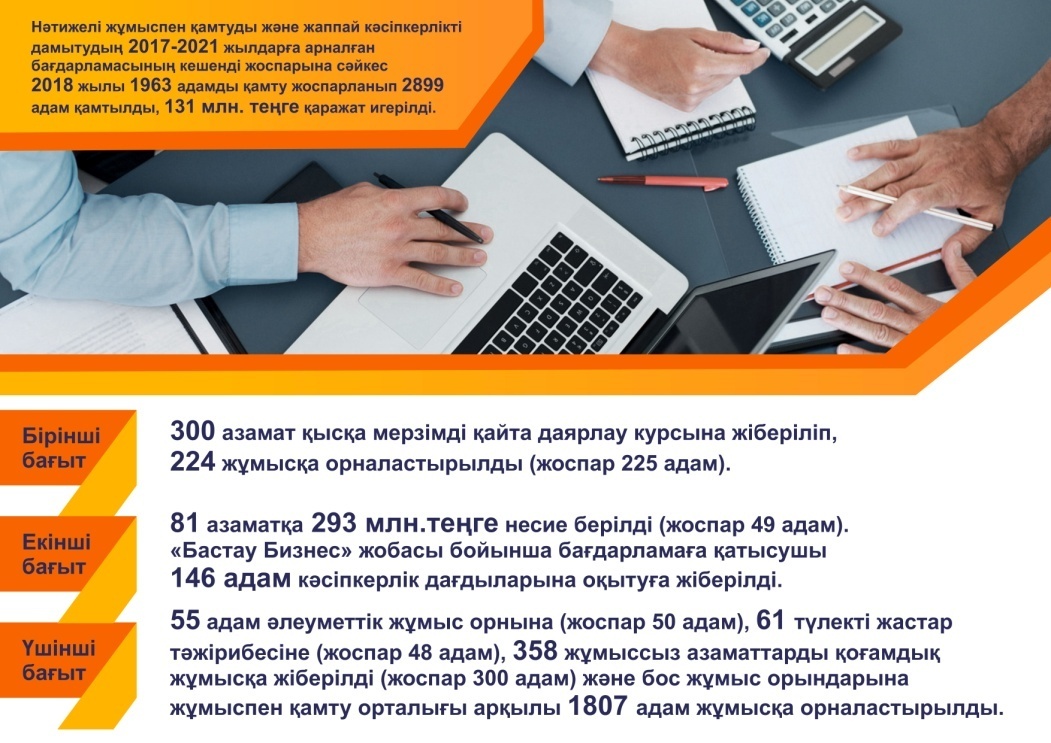 «Туған жер» бағдарламасы бойынша 10 ауылдық округтен жалпы құны 159,3 млн.теңге болатын 12 жобаға ұсыныс түсіп, жинақталып алынды.Бүгінгі күні жеке кәсіпкерлердің, демеушілердің көмегімен 77,0 млн. теңге болатын 6 жоба аяқталды. Атап айтсақ, Еңбекші ауылдық округінде Социалистік Еңбек Ері З.Тамшыбаеваның  ескертікіші орнатылды,  Жарлыөзек ауылдық округінде ҰОС ері М.Сеңгірбаевтың ескерткішіне жөндеу жұмыстары жүргізілді,  Мұқыры ауылдық округінде мектептің спорт алаңының құрылысы жүргізіліп қолданысқа берілді.Сонымен қатар Мұқаншы ауылдық округінде  жағдайы төмен                        2 отбасына тұрғын үй сатып алынса, Мусабек округіне қарасты 3 көшеге көше жарық шамдары орнатылды.IV БӨЛІМ. ЖЕКЕЛЕГЕН БАҒЫТТАР БОЙЫНША НӘТИЖЕЛЕРГЕ ҚОЛ ЖЕТКІЗУБюджеттік инвестициялық жобалардың іске асырылу тиімділігін бағалау2018 жылы негізгі капиталға тартылған инвестицияның көлемі               7804 млн. теңгені құрады нақты индекс көрсеткіші 30,8% пайызды көрсетті. Инвестиция құрылымында 6765 млн. теңге немесе                                        86,7 % кәсіпорындардың, ұйымдар мен тұрғындардың қаражаты,                   1039 млн. теңге бюджеттік инвестициялар құрады.Тұрғын-үй құрылысы бойынша 2018 жылы тұрғын үймен қосарланған    8 учаскелік полициялық пунктің құрылысы жүргізілді. Балпық би ауылында 20 пәтерлік жалгерлік  тұрғын үйдің құрылысы және осы үйдің инженерлік-коммуникациялық жүйелерінің құрылысы аяқталып қолданысқа берілді. Сонымен қатар Балпық би ауылында 50 және                     20 пәтерлі жалгерлік тұрғын үйдің құрылысын  жүргізуге және  осы үйлердің инженерлік-коммуникациялық жүйелерінің құрылысына жобалық-сметалық құжаттамасы дайындалып, мемлекеттік сараптама қорытындысы алынды. Балпық би ауылыдағы жеке тұрғын үй құрылысы үшін инженерлік-коммуникциялық желілері құрылысының жобалық-сметалық құжаттамасы  дайындалды.Балпык би ауылындағы  840 орындық орталық стадионды қайта жанғырту жұмыстары аяқталып қолданысқа берілді. 2018 жылы Еңбекшіқазақ ауылының су жүйесінің құрылысы және қайта жаңғырту жұмыстары және Алғабас-Айнабұлақ ВЛ-10 электр желілерінің құрылысы аяқталды.Сонымен қатар, Мұқыры ауылындағы саябақты абаттандыру жұмыстары аяқталып Балпық би ауылының арық жүйелерін жайластыру жұмыстары бойынша жобалық сметалық құжаттама дайындалды             (55 км. 3 кезеңге бөлінді).Балпық би ауылындағы аудан әкімідігің алдында орналасқан алаңды абаттандыру жұмыстарын жүргізу үшін жобалық сметалық құжаттама дайындалып мемлекеттік қорытындысы алынды.Алматы-Өскемен жол бойын абаттандыру жұмыстары жүргізілуде. Жол бойын абаттандыру жұмыстары 2019 жылы аяқталады.2017 жылы Балпық би ауылын газдандыру жұмыстары басталған болатын. Осы уақытта жер асты  3,3 шақырым орта қысымды және                    6 шақырым төменгі қысымды  газ құбыры тартылды. Табиғи газ жүйесіне 3 354 абонент қосылу жоспарлануда, оның бүгінгі күні 110-сі қосылды,             17 абонентке құрлыс-монтаж жұмыстары жүргізілуде. Бір абонент үшін газға қосылу құны 320 мың теңгені құрайды.Жергілікті маңызы бар жолдарды жөндеуге және қалыпта ұстау мақсатында 4 елді мекеннің 12 көшелеріне орташа жөндеу жұмыстарына                          271,3 млн. теңге бөлініп, жұмыстары аяқтады.Құрылыс жұмыстарының көлемі 10929 млн. теңгені құрап, нақты көлемінің индексі 55,5 пайызға орындалды.2018 жылы жалпы 5854 ш.м. тұрғын үй пайдалануға берілді, оның ішінде бюджет есебінен - 1483 ш.м. іске қосылса тұрғындар есебінен - 4371 ш.м. қосылды (2017 жылы тұрғындар есебінен - 3765 ш.м. қосылды).4.2. Бюджеттік бағдарламалар әкімшілерінің бюджет қаражатының пайдаланылу тиімділігін бағалау99,9 % құрады, нақтыланған жоспар 6 092 410,0  мың теңге, игерілгені 6 084 388,1  мың теңге. Орындалмаған қаражат 8021,9 мың теңге. Оның ішінде:- 175,6 мың теңге еңбек ақы бойынша үнемделген қаражат;- 580,1 мың теңге әлеуметтік төлемдер бойынша сұранысқа сәйкес қалдық;- 6045,4 мың теңге ОБ бюджет есебінен аудан бойынша қоғамдық тәртіп пен қауіпсіздік объектілерін салу бойынша игерілмеген қаражат, оның ішінде 2415,3 мың теңге үнемделген қаражат, 3630,1 мың теңге келісім шарт бойынша жұмыс көлемінің болмауына байланысты;- 1220,8 мың теңге мемлекеттік мекемлер бойынша үнемделген қаражат қалдықтары.- аудандық жұмыспен қамту және әлеуметтік бағдарламалар бөлімі бойынша: 359 601,0 мың теңгенің 358 995,1  мың теңге игерілді, немесе 99,8%. Игерілмеген қаражат 605,9 мың теңге құрады.Мемлекеттік атаулы әлеуметтік көмек бағдарламасы бойынша 54488,0 мың теңге қаражат бөлініп толығымен игерілді.«Патронат тәрбиешілерге берілген балаларды асырап бағу» бағдарламасы бойынша 1 518,0  мың теңге бөлініп, 1 517,1 мың теңге игерілді.Жұмыспен қамту бағдарламасы бойынша жоспарланған 131 556,0 мың теңгенің игерілгені 131 531,0 мың теңге, немесе 100,0%.«Ауылдық жерде тұратын денсаулық сақтау, білім беру, әлеуметтік қамтамасыз ету, мәдениет мамандарына отын сатып алу бойынша әлеуметтік көмек көрсету» бағдарламасы бойынша 21 922,0 мың теңге жоспарланып төленді.Жергілікті өкілетті органдардың шешімі бойынша азаматтардың жекеленген топтарына әлеуметтік көмек көрсету бағдарламасы бойынша есеп кезеңіне қарастырылғаны 10 987,0 мың теңге, игерілгені 10 889,9 мың теңге.Үйде тәрбиеленіп оқытылатын мүгедек балаларды материалдық қамтамасыз ету бағдарламасы бойынша 2 665,0 мың теңге қарастырылып,      2 601,3  мың теңгеге көмек көрсетілді.«Мүгедектерді оңалту жеке бағдарламасына сәйкес, мұқтаж мүгедектерді арнайы гигиеналық құралдармен  қамтамасыз етуге және ымдау тілі мамандарының, жеке көмекшілердің қызмет көрсету» бағдарламасы бойынша  есеп беру кезеңіне қаржыландыру жоспары бойынша  35 634,0 мың теңге  жоспарланып 35 600,5 мың теңге игерілді.Жұмыспен қамту орталықтарының қызметін қамтамасыз етуге қаралған 30 964,0 мың теңгенің игерілгені 30 954,2 мың теңге, немесе 100%.Жәрдемақыларды және басқа да әлеуметтік төлемдерді есептеу, төлеу мен жеткізу бойынша  қызметтерге ақы төлеу бағдарламасы бойынша есеп беру кезеңіне қарастырылғаны 1 440,0 мың теңге, игерілгені  1 440,0  мың теңге немесе 100,0 %.Ауданда әлеуметтік тапсырыс шеңберінде инватакси қызметі жұмыс атқарады, облыстық бюджет есебінен бөлінген қаражат 3 992,0 мың теңге толығымен игерілді.Мектепке дейінгі тәрбие ұйымдарының қызметін қамтамасыз ету бағдарламасы бойынша жоспарланған 92 826,0 мың теңге, игерілгені 92721,1 мың теңге, немесе 99,9%.Мемлекеттік тапсырыс арқылы ауданның 2 балабақшаның қызметін қамтамасыз етілуі қаржыландырылды.Жергілікті бюджеті есебінен қаржылындырылатын балабақша қызметкерлердің жалпы штаттық саны  82,95 бірлік құрады.Облыстық бюджеттен бөлінген трансферттер есебінен 483 220,0 мың теңге қаражат 12 балабақшаның, 11 шағын орталықтардың және 1 жеке балабақшаның қызметін қамтамасыз етілуі қаржылындырылды. 12  балабақша қызметкерлердің жалпы штаттық саны  367,75 шағын орталықтардың  штаттық саны  39,76 бірлік, жеке балабақшаның штатық саны 14,4 бірлік құрайды.Ауданда 25 жалпы білім беру мекемелері қызмет етеді. Оның ішінде 22 орта, 2 негізгі, 1 бастауыш мектеп. Оқушылар саны 7 200 бала, класс комплект саны 417, штат бірлігі 1659,22 бірліқ құрайды.Жалпы білім беру мекемелері бойынша нақтыланған жоспардағы      3 336 652,0 мың теңгенің игерілгені 3 336 483,3 мың теңге, немесе 100,0%Білім бөлімі арқылы орталықтанған шығындар есебінен 2018 жылы мектептерге барлығы 95615,8 мың теңгеге 625482 литр сүйық отын сатып алынды, 124 666,7 мың теңгеге ҰБТ-не оқушыларды тасымалдау қызметтері мен балаларды тамақтандыру ұйымдастырылды, 433,0 мың теңгеге мектеп бітірушілерге аттестаттар мен куәліктер жасалынды,  санитарлық жұмыстар 703,6,0 мың теңге жұмсалды.Мектептердің жалпыға бірдей міндетті орта білім қорының шығындарына 32 332,0 мың теңге жоспарланып, толығымен орындалды. Аталған шығындар балаларды тамақтандыруға, жазғы демалысты ұйымдастыруға және оқу жабдықтарын сатып алуға жұмсалды.Балаларға қосымша білім беру бағдарламасы бойынша 56 453,0 мың теңге жоспарланып толығымен орындалды. Аталған бағдарлама бойынша мемлекеттік тапсырыс арқылы музыкалық мектебі мен балалардың демалыс және дамыту орталығының қызметтері қаржыландырылды. Музыкалық мектебінің штат саны 53,39 бірлік, балалардың демалыс және дамыту орталығының штат саны 16 бірлікті құрайды.Оқулықтар мен оқу-әдестемелік кешендерді сатып алуға 79 353,0 мың теңге жоспарланып, оқулықтар сатып алынды және көліктік қызметтерге ақы төленді.Аудандық ауқымдағы мектеп олимпиадаларын және мектептен тыс іс-шараларды өткізуге жоспарланған 2 478,0 мың теңге толығымен орындалды.Жергілікті бюджет есебінен жетім балаларды және ата-аналарының қамқорынсыз қалған балаларды күтіп ұстауға асыраушыларына ай сайынғы ақшалай қаражат төлемдері 13 503,0 мың теңге сомасында жоспарланып толығымен  игерілді.Білім беру мекемелерінің және ұйымдарының күрделі шығыстарына    29 685,0 мың теңге жоспарланып толығымен игерілді. Оның ішінде білім беру мекемелеріне мультимедиялық және басқа да негізгіқұрал-жабдықтар сатып алуға 37937,0 мың теңге бөлініп толығымен игерілді, мектепке дейінгі білім беру ұйымдарында мемлекеттік білім беру тапсырысын іске асыруға    88 213 мың теңге, білім беру мекемелеріне сұйық отын сатып алуға қосымша 22 519 мың теңге,  IT-сыныптарды ашу үшін материалдық техникалық базасын нығайтуға 9 537 мың теңге, инклюзивтік оқытуға 4 763 мың теңге, орталық жылу үшін төлемдерге 11 406 мың теңге, білім беру мекемелерінің еңбек ақы қорына 19 828 мың теңге, аудандық спорт мектебіне 1 штат бірлігін енгізуге 334 мың теңге қарастырылды.- аудандық тұрғын үй коммуналдық шаруашылығы және тұрғын үй инспекциясы бөлімі бойынша: 849 791 мың теңгенің кассалық орындалуы 849 356,1  мың теңгені немесе 99,9 % құрады.«Мемлекеттік мұқтажы үшін жер учаскелерін алуға» бағдарламасы бойынша 110 028,0 мың теңге жоспарланып толығымен  игерілді.«Коммуналдық тұрғын үй қорының тұрғын үйін жобалау, салу,реконструкциялау» бағдарламасы бойынша жоспарланған 98375,0 мың теңгенің игерілгені 98374,9 мың теңге немесе 100,0 % құрады, оның ішінде Балпық би ауылындағы 20 пәтерлі жалгерлік тұрғын үйдің құрылысына (Мырзабекова,1)  86427,6  мың теңге жұмсалды, Балпық би ауылындағы                  20 пәтерлі жалгерлік тұрғын үйдің құрылысына ЖСҚ дайындауға (Исабаев к-сі,117а) 5657,9 мың теңге,  Балпық би ауылындағы 50 пәтерлі жалгерлік тұрғын үйдің құрылысына ЖСҚ дайындау бойынша сараптамасы 1289,8 мың теңге, Балпық би ауылындағы 60 пәтерлі жалгерлік тұрғын үйдің құрылысына ЖСҚ дайындауға 4999,7 мың теңге қаражат жұмсалды.Облыстық бюджеттен бөлінген трансферттер есебінен инженерлік – коммуникациялық инфрақұрылымды дамыту және жайластыру бағдарламасы бойынша 56164,0 мың теңге жоспарланып кассалық орындалуы 56161,1 мың теңге, немесе 100,0%, бөлінген қаражат Балпық би ауылының жеке тұрғын үй құрылысы үшін   инженерлік коммуникациялық желілерін салу бойынша ЖСҚ дайындау /сумен, электрмен қамтамасыз етуге/  9065,5 мың теңге, Балпық би ауылындағы 20 пәтерлі жалгерлік тұрғын үйдің инженерлік коммуникациялық желілерінің құрылысына ЖСҚ дайындау (Исабаев к-сі,117а)  1092,4 мың теңге, Балпық би ауылының 50 пәтерлі тұрғын үйдің инженерлік коммуникациялық желілерін салу бойынша ЖСҚ дайындауға 920,0 мың теңге және Балпық би ауылындағы 20 пәтерлі жалгерлік тұрғын үйдің инженерлік коммуникациялық желілерінің құрылысына (Мырзабеков к-сі,1) 45083,2 мың теңге қаражат жұмсалды.Сумен жабдықтау және су бұру жұмыс істеуі бағдарламасына  143531,0 мың теңге қарастырылып, 143530,8 мың теңге игерілді, оның ішінде:Еңбекшіқазақ  ауылының ауыз су жүйелерінің құрылысына 140117,8 мың теңге, Балпық би ауылының орталық бөлігінің ауыз су жүйесін қайта жаңғыртуға ЖСҚ дайындауға 3413,0 мың теңге қаражат жұмсалды.
        4.3. Мемлекет активтерінің пайдаланылу тиімділігін бағалау01.01.2018 жылға ауданға қарасты 54 мемлекеттік мекеме заңды тұлға ретінде тіркелген. Соның ішінде: 24 – орта мектептер (1 елді мекенде заңды тұлға емес бастауыш мектептерді қосқанда жалпы саны-25),       10 – қалалық/ ауылдық округтер аппараттары, 17 – мемлекеттік орган (аудан әкімінің аппараты, бөлімдер), 3 – мемлекеттік мекеме (ДЮСШ, кітапхана, жұмыспен қамту орталығы).01.01.2019 ж. бухгалтерлік баланс бойынша активтер есепті жылдың басына 6 902 376,1  мың теңгені, жыл соңына 6 171 813,2  мың теңгені құраған, оның ішінде: негізгі қорлар 5 639 163,7 мың теңге, биологиялық активтер 115,9 мың теңге, материалдық емес активтер 12741,5 мың теңге. Активтер 730 562,9 мың теңгеге кеміді.4.4. Квазимемлекеттік сектор субъектілері активтерінің пайдаланылу тиімділігін бағалау01.01.2019 жылға ауданға қарасты 20 мемлекеттік кәсіпорындар тіркелген. Соның ішінде: 4 – шаруашылық жүргізу құқығындағы (Көксу таза су, Ветеринарлық станция, Көксужылу, Көксу-Тазалық), 16 – қазыналық кәсіпорындар (13 – балабақша,  1 – балалар музыка мектебі, 1 – балалар демалыс орталығы, 1 – мәдениет үйі). Бюджеттен 4 кәспорын қаржыландырылмайды: Көксу таза су, Ветеринарлық станция, Көксу-жылу, Көксу-Тазалық.Бюджеттен қаржыландырылатын 16 аудандық мемлекеттік кәсіпорындарға 2018 жылы жалпы 650387,0 мың теңге қаржы бөлінген. Кассалық шығын 650387,0 мың теңге болған. Соның ішінде, республикалық бюджеттен мемлекеттік тапсырыс бойынша қаржыландырылатын 11 балабақшаға 483220,0 мың теңге бөлініп, 483220,0 мың теңге игерілді, яғни 100%. Жергілікті бюджеттен қаржыландырылатын 2 балабақша және 1 қосымша білім беретін және 1 балалар демалыс орталығы кәсіпорындарға 68830,0 мың теңге бөлініп 100% игерілді, мәдениет үйін қаржыландыруына бөлінген 98337,0 мың теңге  толық игерілді.4.5. Жүргізілген мемлекеттік аудит нәтижелерін бағалауКөксу ауданының квазимемлекеттік сектор субъектілерінің мемлекеттік активтерді пайдалану мәселесі бойынша аудиторлық іс-шара жүргізу барысында 169,3 мың теңгеге бұзушылықтары анықталды, оның ішінде 169,3 мың теңге жергілікті бюджетке аудит барысында қайтарылды.2018 жылдың 31 желтоқсанына орындалу мерзімі келген жалпы қалпына келтіруге тиіс қаржының 100 пайызы қалпына келтірілген. Тексеру комиссиясының орындалу мерзімі келген ұсынымдары мен тапсырмалары толығымен орындалған.Бақылау нәтижелері бойынша 2  қызметкер тәртіптік жауапкершілікке тартылды.V БӨЛІМ. ҚОРЫТЫНДЫ БӨЛІК5.1. Тұжырымдар.1. Жалпы алғанда, бюджеттің атқарылуы ауданның негізгі экономикалық көрсеткіштеріне оң әсер етуде, ауданда жаңа жұмыс орындары, білім беру саласы қарқынды дамуда.2. Ауданда жоғары тұрған бюджеттерден және де жергілікті бюджет есебінен бөлінген қаражаттың толық және сапалы игерілуі бойынша біршама кемшіліктер жіберілген.3.  Аудан бойынша ішін ара бюджеттік бағдарлама әкімшілері Қазақстан Республикасы Бюджет Кодексінің принциптеріне қайшы бюджеттік бағдарламалар бойынша түпкілікті нәтижелерге қол жеткізбеген.4. Аумақтық даму бағдарламасының орындалуын нақтыланған жоспармен салыстырғанда 69 нысаналы индикатордың 5 нысаналы  индикатор орындалмаған. Жоспарланған  69 іс-шараның 5 орындалмаған.5.2. Ұсыныстар.1. Ауданда білім беру, спорт, өнеркәсіп ауылшаруашылығы саласын дамытуға бағытталған тың іс-шаралар жүргізу.2. Жергілікті бюджетті кірістер және шығыстар бойынша қалыптастыру және атқару кезінде Қазақстан Республикасының қолданыстағы бюджеттік және өзге заңнамалары басшылыққа алуды.3. Республикалық трансферттер есебінен және жергілікті бюджет есебінен бөлінген қаражаттардың сапалы жәнеде уақытылы игерілуін бюджеттік бағдарламалар әкімшілері тарапынан толыққанды ұйымдастыру.4. Аудандық бюджеттік бағдарлама әкімшілері бойынша орын алған өткен жылдардағы дебиторлық берешегінің сомасы азаматтық-құқықтық мәміленің талаптарында көзделген тауарларды (жұмыстарды, көрсетілетін қызметті) беру арқылы не тиісті бюджеттің кірісіне қайтарылу арқылы өтелуі қарастырылсын.5. Ауданның 2016-2020 жылдарға арналған аумақтық даму бағдарламасында көзделген индикаторлар көрсеткіштеріне жоғары дәрежеде қол жеткізу бойынша жұмыстар жүргізілсін.Есепке қосымша:1. Алматы облысы бойынша тексеру комиссиясы есепті жылы атқарған жұмыстары туралы ақпарат.Бас маман-мемлекеттік аудитор                              Б.ЖұмашевАталуыТүсім көлеміТүсім көлеміТүсімдердің былтырғы жылмен салыстырғандағы үлесі (%)Аталуы2017 жыл2018 жылТүсімдердің былтырғы жылмен салыстырғандағы үлесі (%)Салықтық түсімдер248 455,6230 30192,7Салықтық емес түсімдер8 533,18 798103,1Негізгі капиталды сатудан түсетін түсімдер8 555,217 899209,2Мемлекеттiк басқарудың жоғары тұрған органдарынан түсетiн трансферттер5 331 0735 802 256108,8ағымдағы нысаналы трансферттер1 055 9401 772 260167,8нысаналы даму трансферттері687 103549 91680,1субвенциялар3 588 0303 480 08097Жиыны5596616,96059254108,2Көксу ауданының ауылдық округтерінің бюджеттері «Көксу ауданы Ауылды бюджеттің функционалдық топтар бойынша шығындар құрамы мынадай:1) «Жалпы сипаттағы мемлекеттік қызметтер» фунционалдық тобының жоспары 141 723,0 мың теңге, игерілуі 141 555,3 мың теңге 100 % орындалды;4)  «Білім беру» фунционалдық тобының жоспары 490 164,0 мың теңге, игерілуі 490 161,1 мың теңге 100 % орындалды;7) «Тұрғын үй - коммуналдық шаруашылық» функционалдық тобының жоспары  166 896,0 мың теңге, игерілгені 166 473,3 мың теңге немесе 99,9%, орындалды.13)  «Басқалар» функционалдық тобының жоспары 27 890,0 мың теңге, игерілуі 27 889,4,0 мың теңге 100,0 %, орындалды;15)  «Трансферттер» функционалдық тобының жоспары 696 051,0 мың теңге, игерілуі 690 050,6 мың теңге 100,0%.Бюджеттік бағдарлама әкімшілері бойынша қаражаттың игерілуі келесі көрсеткіштермен айқындалады.2018 жылы жоспарланған шығыстар бойынша 4-ші деңгейлі бюджет 826 779,0 мың теңге шығындарды игеру мақсатында бюджеттік бағдарлама әкімшілері тарапынан 826 779 мың теңгеге міндеттемелер қабылданып, оның 826 079,1  мың теңгесі игеріліп, 699,1 мың теңгесі игерілмеген, 699,1 мың теңгесіне міндеттемелер қабылданбаған.Есепті кезеңде Көксу ауданының ауылдық округтер бойынша бюджет қаражаттарын игермегендер мына кестеде көрсетілген:Көксу ауданының ауылдық округтердің 2018  жылғы түзетілген бюджет бойынша кірістер  жоспары 826 779,0 мың теңге, ал орындалуы 837 503,8 мың теңге болып, 106,2 %-ды құраған.Жалпы аудан бюджетінде кірістер 8 бюджеттік сыныптама кодтары бойынша жоспарланып,барлығы бойынша жоспар орындалған, жоспардан тыс 10 бюджеттік сыныптама кодтары бойынша кірістер тіркелеген.Түзетілген бюджет бойынша шығыс жоспары 826 779,0 мың теңге,ал кассалық орындалу 826 078,9 мың теңгені құраған немесе 99,9 пайызға орындалған, жекелеген бюджеттік бағдарламалар әкімшілері бойынша қаражаттардың игерілмеуі орын алмаған.